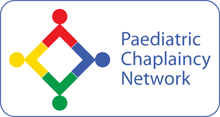 Case Study Publication You have been given this information because a chaplain would like to write a case study about you for the Paediatric Chaplaincy Network’s (PCN’s) case study project. This explains exactly what this means, and asks you if you are happy to take part.What is a case study? In this situation, a case study is a short piece of writing about a particular meeting that a chaplain had with a child, young person, family member or member of staff. It lets other people who are interested in chaplaincy read about the work that chaplains do. What do we want to write about? At the moment, a lot of people do not know what chaplains who work with children and young people do. We want to collect a set of case studies that give examples of the work that we do. The chaplain will change your name and the names of any other people that they write about. The name of the hospital you are in will not be used. We will do out best not include any other information that other people could use to work out who you are (identifiable information). However, it is possible that people who know you well (for example your family or other people involved in your care) could work out who you are. If you are happy for the chaplain you are speaking with to write about you, they will write about their experience with you. This could include: Some information about you, for example your age and the reason you are in hospitalIf you have met with the chaplain in the past.What happened in the meeting that the chaplain is writing about. For example, they might have done an activity with you, or had a conversation. What the chaplain thought was special about the meeting that they had with you. Who are the PCN? The Paediatric Chaplaincy Network is a group of chaplains from around Great Britain and Northern Ireland who work with children and young people. Our aims are to share knowledge, resources and experience with chaplains around the country.Where will this case study be published? The case study will be published online on the Paediatric Chaplaincy Network’s website (http://www.paediatric-chaplaincy-network.org). This website is aimed at chaplains but anybody can access it. The content on the website is managed by members of the Chaplaincy team at Birmingham Children’s Hospital. Parts of the case studies might be published elsewhere, for example in a journal article. Once it is published online the PCN will not be able to completely control where the case study is used as we cannot control who sees it. What information will be provided to the PCN team at Birmingham Children’s Hospital?The coordinators of this project in the Birmingham Children’s Hospital Chaplaincy Department will receive your case study, and will also know the chaplain’s name and the hospital that you are at. This information will be kept securely on a password protected computer and/or a locked filing cabinet. We will receive a copy of your consent form so that we know we can publish the case study. Changing your mindYou can change your mind about having your story published online at any point. If the story has not yet been submitted to the PCN, please contact the chaplain who is writing the case study to let them know that you have changed your mind.If the case study is already online, please email p.nash@nhs.net. Consent FormFor adults aged 16 and over (for children under 16 a parent or guardian’s consent is needed)I have read and understand the above information and I give my consent to a case study using (please tick all that apply)My case  My child’s caseTo be given to your Chaplaincy Team to be published on the Paediatric Chaplaincy Network’s Website. www.paediatric-chaplaincy-network.org/ Signed: ______________________________	Date:________________________Name: ______________________________________________________________Child’s Name:________________________________________________________Staff member signature:________________________________________________Staff member present: __________________________	_______________________For children and young people aged under 16 I understand and agree that my case study will be published on the Paediatric Chaplaincy Network’s WebsiteSign:______________________________Name:____________________________Date: _____________________________